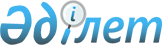 О признании утратившими силу некоторых приказов Министерства здравоохранения Республики КазахстанПриказ Министра здравоохранения Республики Казахстан от 13 ноября 2020 года № ҚР ДСМ-190/2020. Зарегистрирован в Министерстве юстиции Республики Казахстан 16 ноября 2020 года № 21633
      В соответствии с пунктом 2 статьи 27 Закона Республики Казахстан от 6 апреля 2016 года "О правовых актах" ПРИКАЗЫВАЮ:
      1. Признать утратившими силу некоторые приказы Министерства здравоохранения Республики Казахстан по перечню согласно приложению к настоящему приказу.
      2. Юридическому департаменту Министерства здравоохранения Республики Казахстан в установленном законодательством порядке обеспечить:
      1) государственную регистрацию настоящего приказа в Министерстве юстиции Республики Казахстан;
      2) размещение настоящего приказа на официальном интернет-ресурсе Министерства здравоохранения Республики Казахстан после его официального опубликования.
      3. Контроль за исполнением настоящего приказа возложить на ответственного секретаря Министерства здравоохранения Республики Казахстан.
      4. Настоящий приказ вводится в действие по истечении десяти календарных дней после дня его первого официального опубликования. Перечень утративших силу некоторых приказов Министерства здравоохранения Республики Казахстан
      1. Приказ Министра здравоохранения и социального развития Республики Казахстан от 30 января 2015 года № 51 "Об утверждении перечня клинических баз" (зарегистрирован в Реестре государственной регистрации нормативных правовых актов № 10852, опубликован в информационно-правовой системе "Әділет" от 14 мая 2015 года)
      2. Приказ исполняющего обязанности Министра здравоохранения и социального развития Республики Казахстан от 28 июля 2015 года № 627 "Об утверждении Правил возмещения затрат организациям здравоохранения за счет бюджетных средств" (зарегистрирован в Реестре государственной регистрации нормативных правовых актов № 11976, опубликован в информационно-правовой системе "Әділет" от 15 сентября 2015 года).
      3. Приказ Министра здравоохранения Республики Казахстан от 27 ноября 2017 года № 874 "О внесении изменений и дополнений в приказ исполняющего обязанности Министра здравоохранения и социального развития Республики Казахстан от 28 июля 2015 года № 627 "Об утверждении Правил возмещения затрат организациям здравоохранения за счет бюджетных средств" (зарегистрирован в Реестре государственной регистрации нормативных правовых актов № 16113, опубликован в Эталонном контрольном банке нормативных правовых актов Республики Казахстан от 3 января 2018 года).
      4. Приказ Министра здравоохранения Республики Казахстан от 16 февраля 2018 года № 61 "О внесении изменений и дополнений в приказ исполняющего обязанности Министра здравоохранения и социального развития Республики Казахстан от 28 июля 2015 года № 627 "Об утверждении Правил возмещения затрат организациям здравоохранения за счет бюджетных средств" (зарегистрирован в Реестре государственной регистрации нормативных правовых актов № 16421, опубликован в Эталонном контрольном банке нормативных правовых актов Республики Казахстан от 14 марта 2018 года).
					© 2012. РГП на ПХВ «Институт законодательства и правовой информации Республики Казахстан» Министерства юстиции Республики Казахстан
				
      Министр здравоохранения 
Республики Казахстан 

А. Цой
Приложение к приказу
Министра здравоохранения
Республики Казахстан
от 13 ноября 2020 года
№ ҚР ДСМ-190/2020